Навык быстрого счета необходим человеку в любом возрасте, и учиться ему следует с ранних лет. Ребенок, который обучается методике быстрого счета в уме, становится более уверенным в своих силах, у него улучшается память и развивается как логическое, так и творческое мышление.Так как цель учителя начальных классов довести уровень вычислительного навыка до автоматизма, формирование навыков быстрого устного счета мы начинаем с первого класса, знакомя обучающихся с таблицей сложения в пределах 20. Запоминание таблицы сложения представляет для многих первоклассников трудность, поэтому, чтобы запомнить ее, я использую ряд способов.Первый из них – часы. В классе перед глазами детьми всегда весят часы. Есть интересная закономерность, которая прослеживается при сложении определенно стоящих чисел на циферблате часов.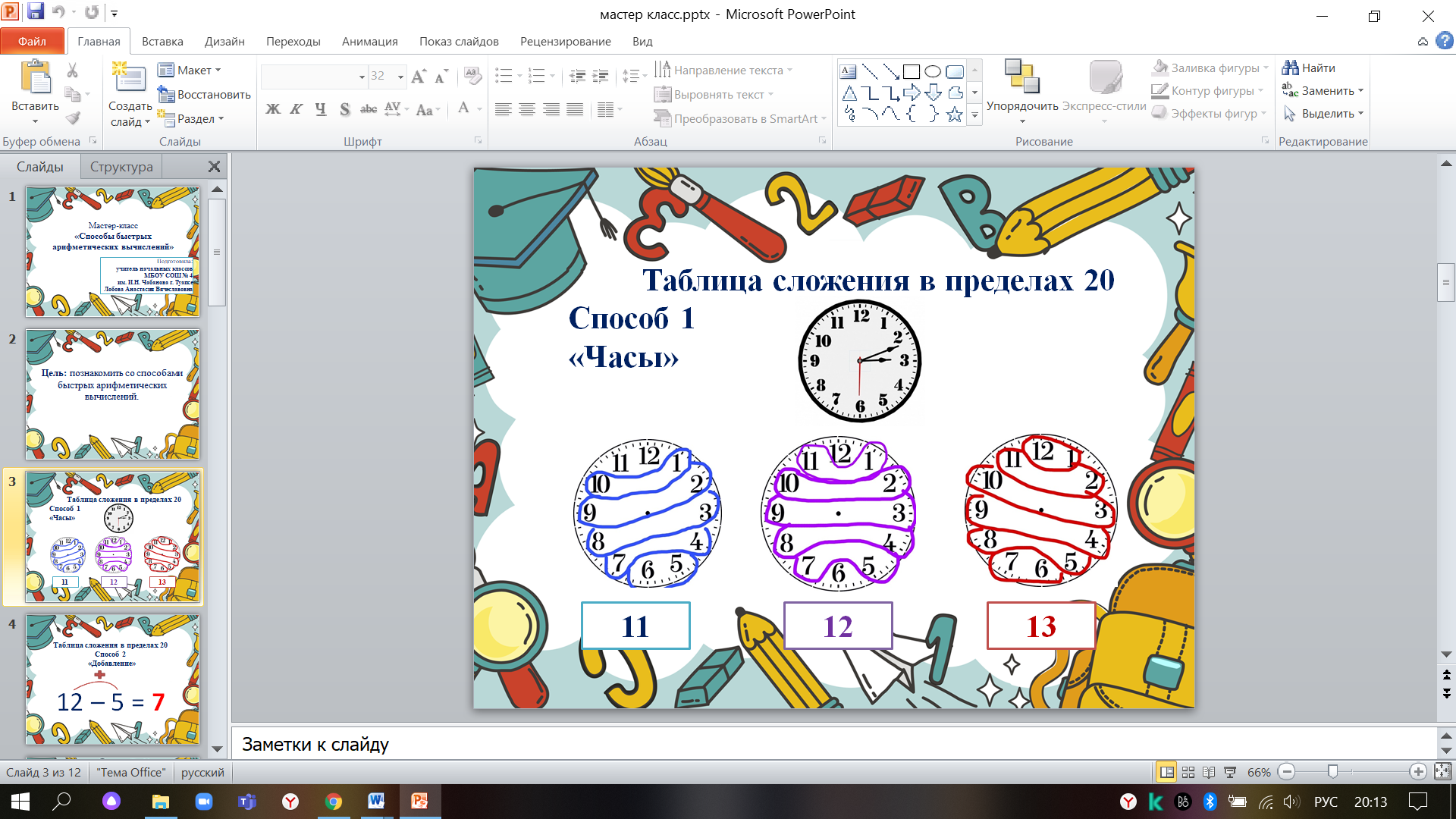 Далее, как показывает практика, человеческому мозгу легче добавлять, прибавлять, чем вычитать. Так, при изучении таблицы сложения в пределах 20, я знакомлю со следующим способом вычитания однозначного числа из двузначного:12 – 5 = Мы складываем единицы двузначного числа и однозначное, и записываем получившийся результат:12 – 5 =7А теперь попробуем:16 – 5 =Сколько получилось? (11)Если складывать и вычитать в уме умеют многие школьники, то устное умножение представляет трудность для многих. Но без этого действия не обходятся контрольные, проверочные и тестовые задания по математике. При изучении понятия расширения числа в математических концентрах, дети учатся умножать не только однозначные числа, но и двузначные. При этом изучают различные алгоритмы умножения и деления.В этот момент я знакомлю из с особыми способами умножения.Один из них – это умножение двузначного числа на 11. Существует два варианта умножения. Чтобы умножить число, сумма цифр которого не превышает 10, надо цифры этого числа раздвинуть и поставить между ними сумму этих цифр:Например, 43 * 11 = 4(4+3)3=47335 * 11 = 3(3+5)5=385Но есть одно НО! Нам может встретиться двузначное число, сумма цифр которого превышает 10. Чтобы умножить на 11 двузначное число, сумма цифр которого 10 или больше 10, надо мысленно раздвинуть цифры этого числа, поставить между ними сумму этих цифр, а затем к первой цифре прибавить единицу, а вторую и последнюю (третью) оставить без изменения.Например,94 * 11 = 9(9+4)4= 9 (13) 4 = (9 + 1) 34=103456*11 = 5(5+6)6=5(11)6=616Умножение двузначного числа на 101.Для того, чтобы число умножить на 101, нужно 2 раза записать данное число.34 * 101 = 3434Поясним, 34 * 101 = 34 * 100 + 34 * 1 = 3400 + 34 = 343473*101=7373Умножение чисел, близких к 100.Чтобы умножить два числа близких к 100, нужно:1)Найти дополнение каждого из чисел до 100.2)Из 1 множителя вычитаем дополнение 2 множителя.3)Полученные результат умножаем на 100.4)Прибавь произведение дополнений.94 * 97 (дополнения 6 и 3)(94-3) * 100 + 6 * 3 = 911897 * 96 (дополнения 3 и 4)(97-4) * 100 + 3 * 4 = 9300 + 12 = 9312Умножение двузначных чисел, у которых цифры единиц одинаковые, а сумма цифр десятков составляет 10.Число десятков перемножить и прибавить цифру единиц, получим число сотен, а затем перемножить отдельно единицы этих чисел и, наконец, к первому результату справа приписать второй, таким образом получаем ответ.35 * 75 = (3 * 7 +5) сотни + 5 * 5 = 262565 * 45 = (6 * 4 +5) и 5 * 5 = 2925В заключение приведем еще несколько способов счета:Японский способ умноженияКитайский способ умноженияИтальянский способ умноженияОтметим, что те способы, которые я сегодня объяснила, намного практически удобнее использовать на уроках математики.Польза устного счета неоспорима. Тренируйтесь, и с каждым днем вы будете считать все быстрее и быстрее! 